Help your students improve their understanding of angles as they create shapes and designs using Turtle Art. 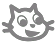 How: Turtle Art uses geometry to create shapes, patterns and designs. To give your students an introduction to angles, challenge them to create a square, triangle and circle in Turtle Art. 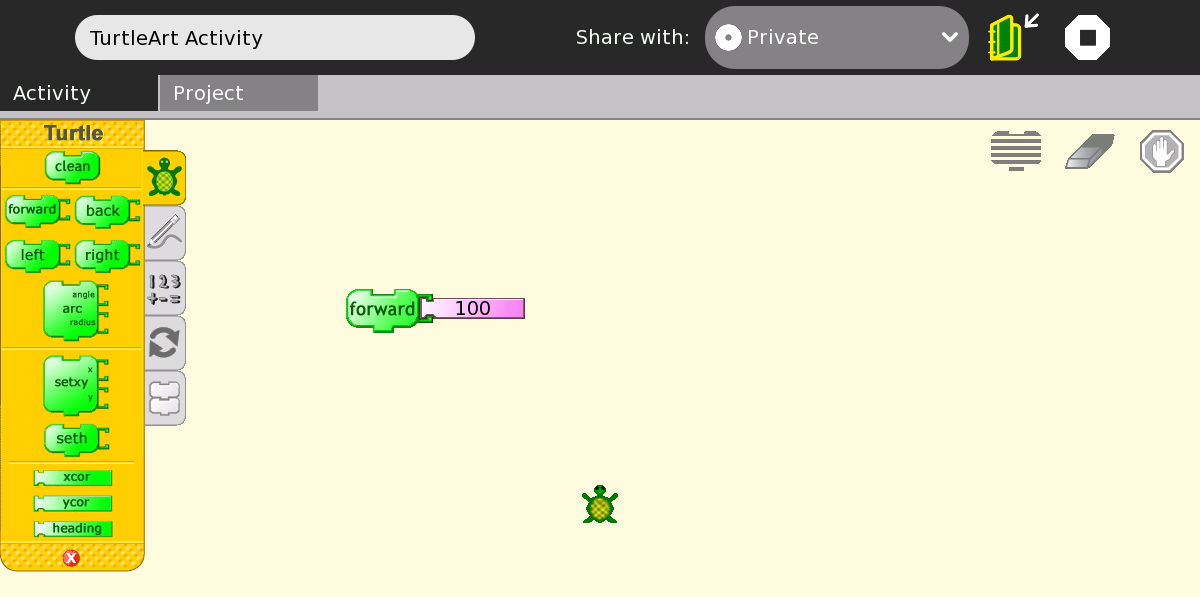 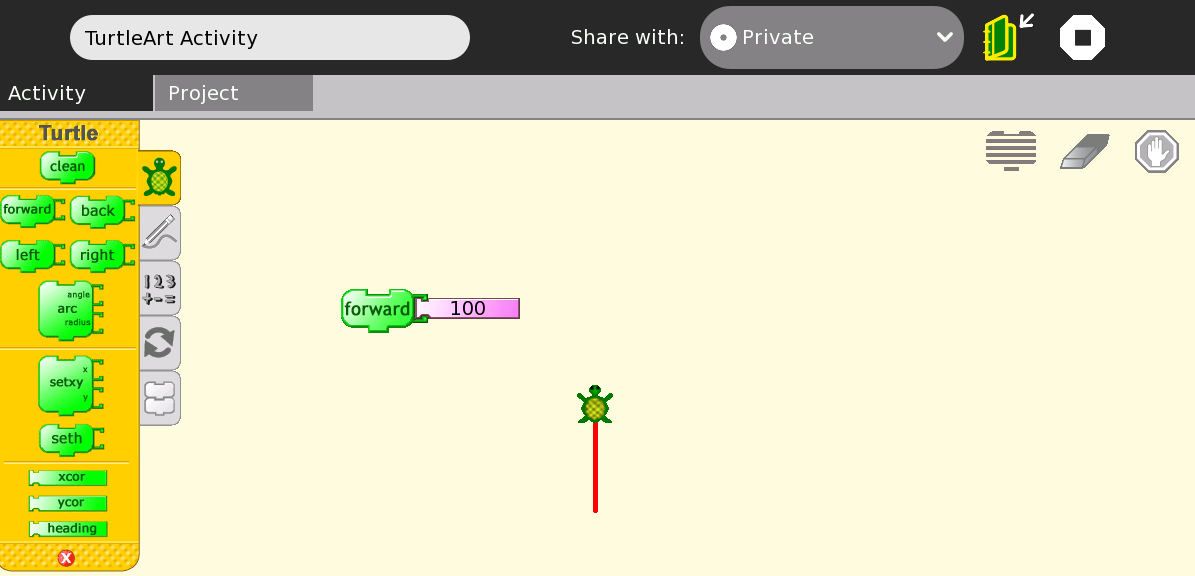 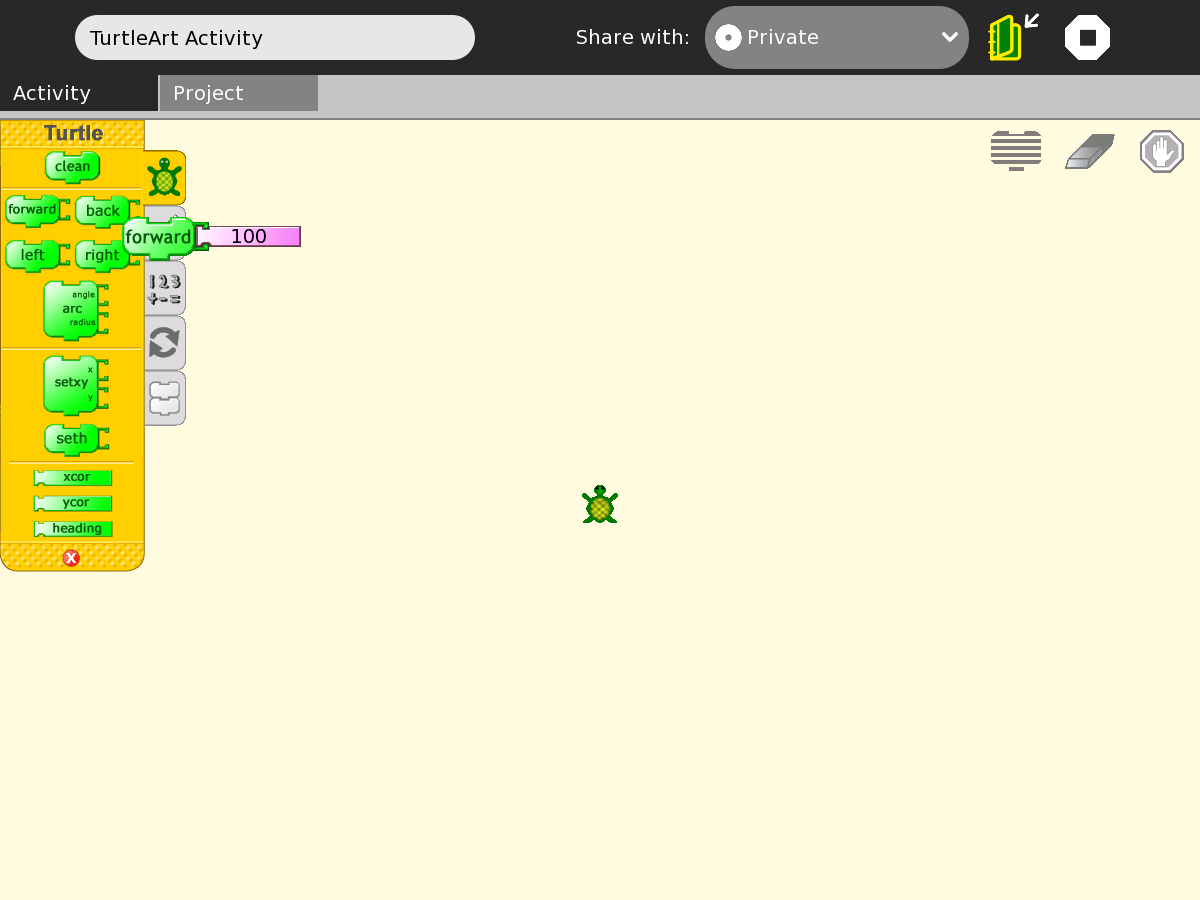 Just follow these steps: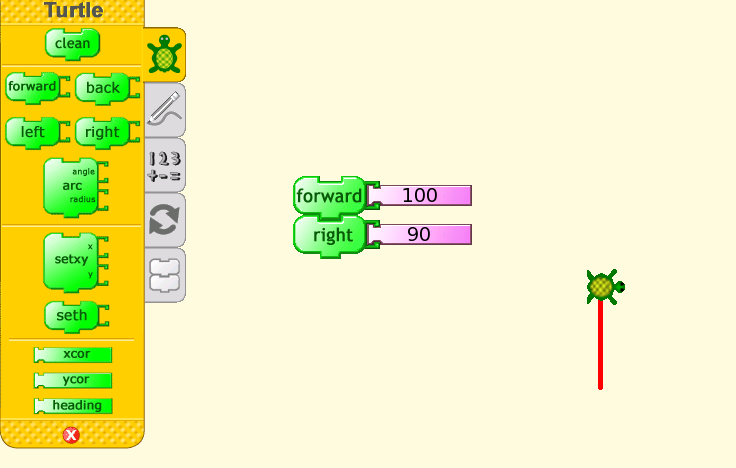 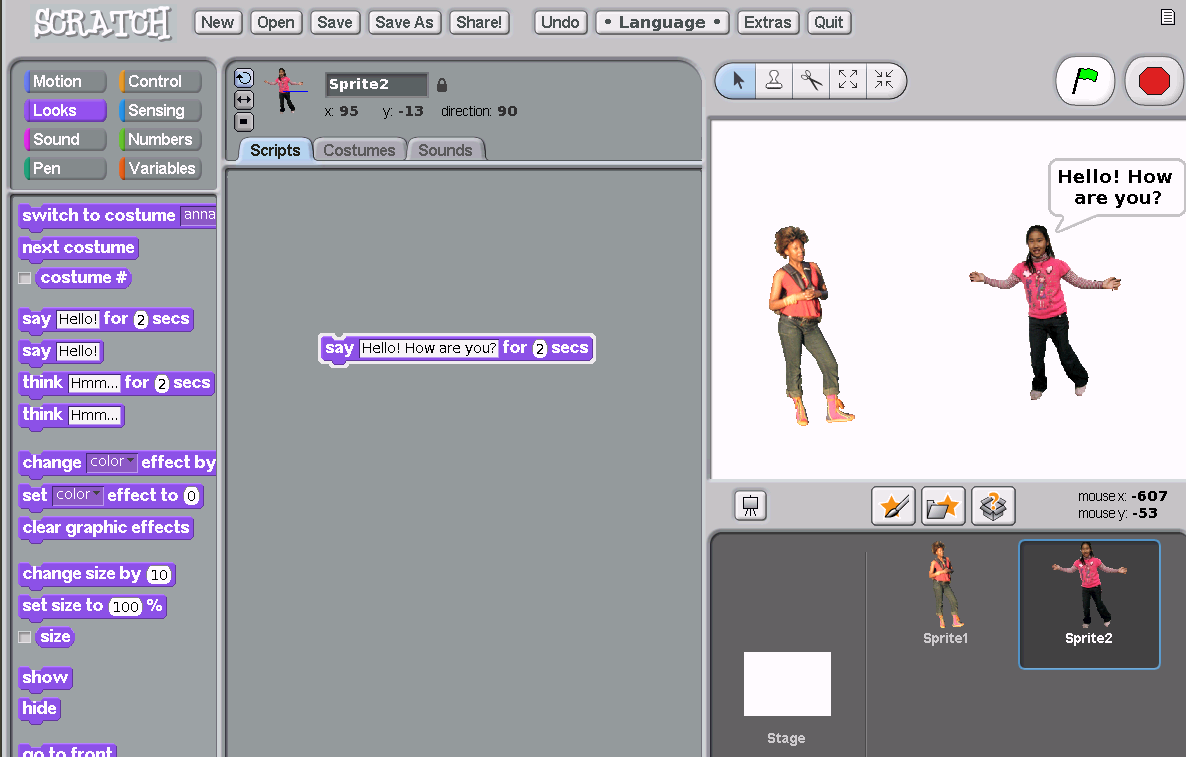 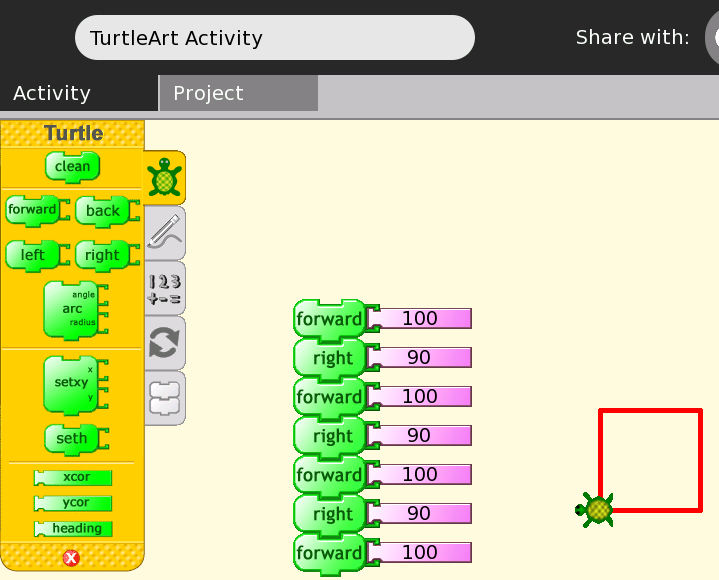 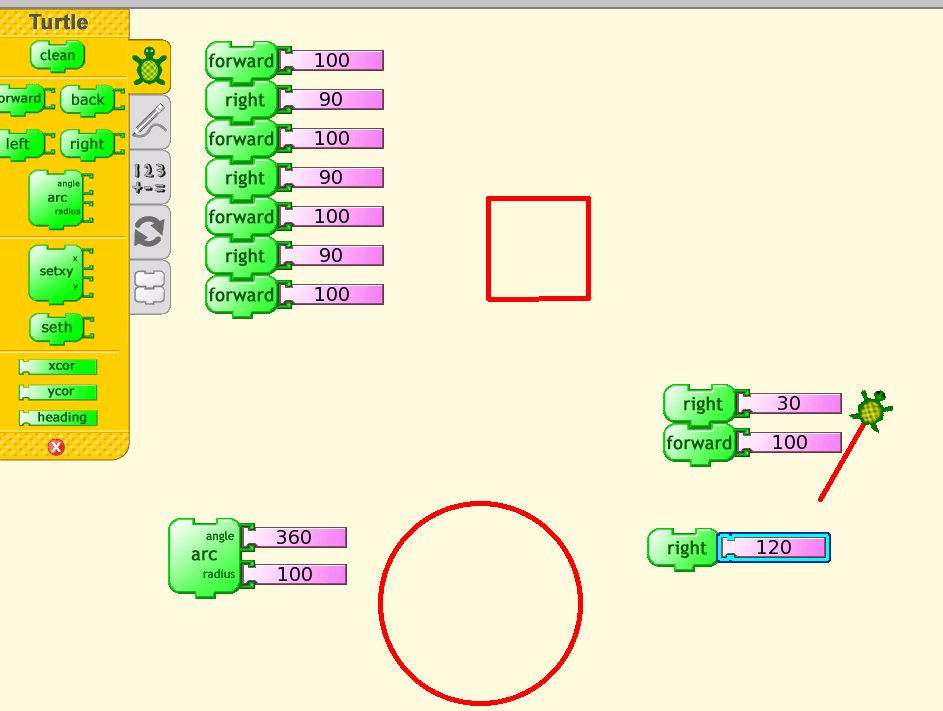 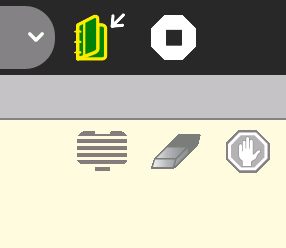 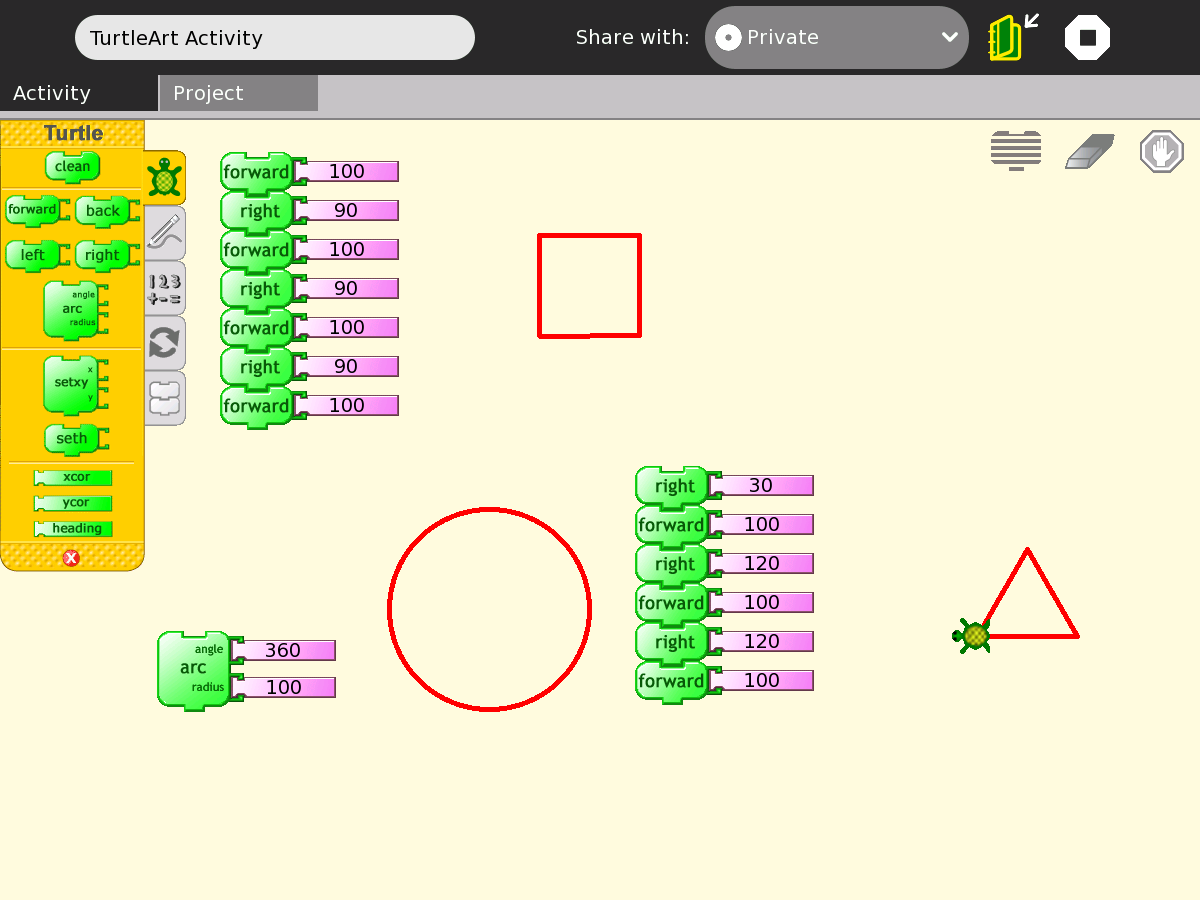 